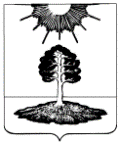 ДУМА закрытого административно-территориальногообразования Солнечный Тверской областиШЕСТОЙ СОЗЫВРЕШЕНИЕОб утверждении Положения о порядке 
присвоения наименований элементам 
улично-дорожной сети, элементам 
планировочной структуры в границах 
ЗАТО Солнечный Тверской области 
в честь значимых (памятных) событий 
и выдающихся людей В соответствии с Федеральным законом от 06.10.2003 № 131-ФЗ «Об общих принципах организации местного самоуправления в Российской Федерации», Федеральным законом от 28.12.2013 № 443-ФЗ «О федеральной информационной адресной системе и о внесении изменений в Федеральный закон «Об общих принципах организации местного самоуправления в Российской Федерации», постановлением Правительства Российской Федерации от 19.11.2014 № 1221 «Об утверждении Правил присвоения, изменения и аннулирования адресов», руководствуясь Уставом ЗАТО Солнечный, Дума ЗАТО СолнечныйРЕШИЛА:Утвердить Положение о порядке присвоения наименований элементам улично-дорожной сети, элементам планировочной структуры в границах ЗАТО Солнечный Тверской области в честь значимых (памятных) событий и выдающихся людей (Приложение 1).Опубликовать настоящее решение в газете «Городомля на Селигере» и разместить на официальном сайте администрации ЗАТО Солнечный. Председатель Думы ЗАТО Солнечный                                                    Е.А. ГаголинаПриложение 1
к решению Думы ЗАТО Солнечный
от «____» _______ 2022г. №____ПОЛОЖЕНИЕо порядке присвоения наименований элементам улично-дорожной сети, элементам планировочной структуры в границах ЗАТО Солнечный Тверской области в честь значимых (памятных) событий 
и выдающихся людей1. Общие положения1.1. Настоящее Положение о порядке присвоения наименований элементам улично-дорожной сети, элементам планировочной структуры границах ЗАТО Солнечный Тверской области в честь значимых (памятных) событий и выдающихся людей (далее – Положение) разработано в соответствии с Федеральным законом от 06.10.2003 № 131-ФЗ «Об общих принципах организации местного самоуправления в Российской Федерации», Федеральным законом от 28.12.2013 № 443-ФЗ «О федеральной информационной адресной системе и о внесении изменений в Федеральный закон «Об общих принципах организации местного самоуправления в Российской Федерации», постановлением Правительства Российской Федерации от 19.11.2014 № 1221 «Об утверждении Правил присвоения, изменения и аннулирования адресов» и устанавливает порядок присвоения наименований элементам улично-дорожной сети, элементам планировочной структуры в границах ЗАТО Солнечный Тверской  области (далее - ЗАТО Солнечный).1.2. В Положении используются следующие основные понятия:1.2.1. Наименования (топонимы) - имена собственные, присваиваемые элементам улично-дорожной сети и элементам планировочной структуры в ЗАТО Солнечный, служащие для их выделения и распознавания.1.2.2. Понятия «улично-дорожной сети» и «элементы планировочной структуры» используются в Положении в том же значении, что и в постановлении Правительства Российской Федерации от 19.11.2014 № 1221 «Об утверждении Правил присвоения, изменения и аннулирования адресов» и приказе Минстроя России от 25.04.2017 № 738/пр «Об утверждении видов элементов планировочной структуры». 1.2.3. Инициаторы присвоения наименований (переименования) (далее по тексту - инициаторы) - органы государственной власти, высшее должностное лицо Тверской области, органы местного самоуправления, юридические лица, общественные и иные организации, в том числе органы территориального общественного самоуправления, граждане.1.3. В целях осуществления единой политики в области установки монументов (памятников) и памятных знаков, присвоения наименований элементам улично-дорожной сети, элементам планировочной структуры в честь значимых (памятных) событий и выдающихся людей в ЗАТО Солнечный создается комиссия по рассмотрению данных вопросов при администрации ЗАТО Солнечный (далее по тексту – Комиссия).Состав Комиссии, порядок ее деятельности и полномочия утверждаются распоряжением администрации ЗАТО Солнечный. 1.4. Присвоение (изменение) наименований элементам улично-дорожной сети, элементам планировочной структуры в ЗАТО Солнечный в целях настоящего Положения осуществляется решением Думы ЗАТО Солнечный.2. Основные требования, предъявляемые к наименованиюэлементов улично-дорожной сети, элементов планировочной структуры в ЗАТО Солнечный2.1. Присвоение (изменение) наименований элементов улично-дорожной сети, элементов планировочной структуры в честь значимых памятных событий и выдающихся людей в целях увековечения их памяти производится с учетом (в необходимых случаях) мнения населения, выявленных путем анкетирования, опроса.В отношении выдающихся людей учитывается их деятельность и заслуги перед ЗАТО Солнечный, Тверской областью, Российской Федерацией, при этом необходимо учитывать согласие членов семьи или родственников, обладающих правами наследования (при их наличии).2.2. Наименования элементов улично-дорожной сети, элементов планировочной структуры указываются с использованием букв русского алфавита.2.3. Собственные наименования элементов улично-дорожной сети, элементов планировочной структуры, присвоенные в честь значимых событий и выдающихся людей, оформляются в родительном падеже.2.4. Собственное наименование элементов улично-дорожной сети, элементов планировочной структуры, состоящее из наименования значимого события  (имени и фамилии выдающихся людей), не заменяется начальными буквами имени и фамилии. Наименования в честь несовершеннолетних героев оформляются с сокращенным вариантом имени.2.5. Составные части наименований элементов улично-дорожной сети, элементов планировочной структуры, представляющие собой наименования значимого события (имя и фамилию или звание и фамилию выдающихся людей), употребляются с полным написанием имени и фамилии или звания фамилии.3. Основания присвоения (изменения) наименований элементамулично-дорожной сети, элементам планировочной структуры,порядок их регистрации и учета в ЗАТО Солнечный3.1. Основаниями для присвоения (изменения) наименований элементам улично-дорожной сети, элементам планировочной структуры в ЗАТО Солнечный являются:3.1.1. Отсутствие наименований (изменение) элементов улично-дорожной сети, элементов планировочной структуры в ЗАТО Солнечный в целях увековечивания памяти значимых событий и выдающихся людей, внесших значительный вклад в развитие и укрепление ЗАТО Солнечный, Тверской области и Российской Федерацией.3.2. Присваиваемые наименования улично-дорожной сети, элементов планировочной структуры в ЗАТО Солнечный подлежат регистрации и учету уполномоченными сотрудниками администрации ЗАТО Солнечный в Федеральной информационной адресной системе (ФИАС) в соответствии с действующим законодательством.4. Порядок внесения предложений о присвоении (изменении)наименований элементам улично-дорожной сети, элементампланировочной структуры в ЗАТО Солнечный4.1. Присвоение (изменение) наименований элементам улично-дорожной сети, элементам планировочной структуры в ЗАТО Солнечный производится в порядке, установленном настоящим Положением, по предложению инициаторов:- граждан Российской Федерации, достигших 18 лет, имеющих постоянное место жительства на территории ЗАТО Солнечный.Инициатива граждан по присвоению (изменению) наименований элементам улично-дорожной сети, элементам планировочной структуры в ЗАТО Солнечный реализуется путем создания инициативной группы в количестве не менее 15 (пятнадцати) человек (далее по тексту - инициативная группа);- юридических лиц, зарегистрированных в установленном порядке и осуществляющих свою деятельность на территории ЗАТО Солнечный;- общественных и иных организаций; - органов местного самоуправления;- органов государственной власти Российской Федерации, Тверской области, высшего должностного лица Тверской области. 4.2. Предложения о присвоении (изменении) наименований элементам улично-дорожной сети, элементам планировочной структуры в ЗАТО Солнечный вносятся инициаторами, указанными в п. 4.1 настоящего Положения, в письменном виде в администрацию ЗАТО Солнечный, после чего направляются на рассмотрение Комиссии.4.3. Инициаторы представляют следующие документы:4.3.1. Ходатайство о присвоении (изменении) наименования элементам улично-дорожной сети, элементам планировочной структуры в ЗАТО Солнечный, в котором содержатся:- предполагаемое наименование элементов улично-дорожной сети, элементов планировочной структуры в ЗАТО Солнечный;- карта-схема, на которой обозначается расположение элементов улично-дорожной сети, элементов планировочной структуры в ЗАТО Солнечный;- сведения об инициаторах, предложивших присвоить (изменить) наименование элементам улично-дорожной сети, элементам планировочной структуры в ЗАТО Солнечный;- обоснование присвоения (изменения) нового наименования элементам улично-дорожной сети, элементам планировочной структуры в ЗАТО Солнечный.4.3.2. Соответствующие архивные документы (при необходимости).4.3.3. Протоколы общих собраний трудовых коллективов, организаций, общественных объединений, творческих союзов, сходов граждан по месту их жительства и других органов, обратившихся с ходатайством (при их  наличии).4.3.4. Биографическая справка о жизни выдающихся людей, деятельности и указываются их заслуги, а также согласие семьи и родственников, обладающих правами наследования (при их наличии).4.4. По результатам рассмотрения предложений о присвоении (изменении) наименований элементам улично-дорожной сети, элементам планировочной структуры в ЗАТО Солнечный и документов, указанных в пункте 4.3 настоящего Положения, Комиссия в течение 30 (тридцати) календарных дней готовит заключение о целесообразности (нецелесообразности) присвоения (изменения) наименования элементам улично-дорожной сети, элементам планировочной структуры в ЗАТО Солнечный.Комиссия с согласия Главы ЗАТО Солнечный вправе продлить срок рассмотрения предложения о присвоении (изменении) наименования элементам улично-дорожной сети, элементам планировочной структуры в ЗАТО Солнечный, но не более чем на один месяц с обязательным письменным уведомлением инициаторов.В случае необходимости Комиссия вправе внести предложение Главе ЗАТО Солнечный о проведении соответствующих мероприятий (анкетирование, опрос), нацеленных на выявление общественного мнения по вопросу присвоения (изменения) наименования элементов улично-дорожной сети, элементов планировочной структуры в ЗАТО Солнечный.4.5. Глава ЗАТО Солнечный на основании заключения Комиссии направляет в установленном порядке необходимые документы о присвоении (изменении) или отказе в присвоении (изменении) наименования элементам улично-дорожной сети, элементам планировочной структуры в ЗАТО Солнечный в честь значимого (памятного) события, выдающегося лица на рассмотрение Думы ЗАТО Солнечный.Решение Думы ЗАТО Солнечный о присвоении (изменении) наименования элементов улично-дорожной сети, элементов планировочной структуры в ЗАТО Солнечный или об отказе в присвоении (изменении) наименования элементов улично-дорожной сети, элементов планировочной структуры в ЗАТО Солнечный направляется инициаторам в установленном порядке.ПРОЕКТ№       Глава ЗАТО СолнечныйВ.А. Петров